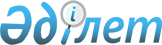 Таран ауданы кентінің, ауылдық округтерінің 2018-2020 жылдарға арналған бюджеттері туралыҚостанай облысы Таран ауданы мәслихатының 2017 жылғы 22 желтоқсандағы № 158 шешімі. Қостанай облысының Әділет департаментінде 2018 жылғы 10 қаңтарда № 7476 болып тіркелді.
      "Қазақстан Республикасындағы жергілікті мемлекеттік басқару және өзін-өзі басқару туралы" 2001 жылғы 23 қаңтардағы Қазақстан Республикасы Заңының 6-бабына сәйкес аудандық мәслихат ШЕШІМ ҚАБЫЛДАДЫ:
      1. Асенкритов ауылдық округінің 2018-2020 жылдарға арналған бюджеті тиісінше 1, 2 және 3-қосымшаларға сәйкес, оның ішінде 2018 жылға мынадай көлемдерде бекітілсін:
      1) кірістер - 16 630,0 мың теңге, оның ішінде:
      салықтық түсімдер бойынша – 4 170,0 мың теңге;
      салықтық емес түсімдер бойынша – 0,0 мың теңге;
      негiзгi капиталды сатудан түсетiн түсiмдер бойынша – 0,0 мың теңге;
      трансферттер түсімдері бойынша – 12 460,0 мың теңге;
      2) шығындар – 16 630,0 мың теңге;
      3) таза бюджеттiк кредиттеу – 0,0 мың теңге, оның iшiнде:
      бюджеттiк кредиттер – 0,0 мың теңге;
      бюджеттiк кредиттердi өтеу – 0,0 мың теңге;
      4) қаржы активтерімен операциялар бойынша сальдо – 0,0 мың теңге;
      5) бюджет тапшылығы (профициті) – 0,0 мың теңге;
      6) бюджет тапшылығын қаржыландыру (профицитін пайдалану) – 0,0 мың теңге.
      2. 2018 жылға арналған Асенкритов ауылдық округінің бюджетінде аудандық бюджеттен берілетін субвенциялар көлемі 12 460,0 мың теңге сомасында көзделгені ескерілсін.
      3. Майский ауылдық округінің 2018-2020 жылдарға арналған бюджеті тиісінше 4, 5 және 6-қосымшаларға сәйкес, оның ішінде 2018 жылға мынадай көлемдерде бекітілсін:
      1) кірістер - 51 430,0 мың теңге, оның ішінде:
      салықтық түсімдер бойынша – 7 972,0 мың теңге;
      салықтық емес түсімдер бойынша – 0,0 мың теңге;
      негiзгi капиталды сатудан түсетiн түсiмдер бойынша – 0,0 мың теңге;
      трансферттер түсімдері бойынша – 43 458,0 мың теңге;
      2) шығындар – 51 430,0 мың теңге;
      3) таза бюджеттiк кредиттеу – 0,0 мың теңге, оның iшiнде:
      бюджеттiк кредиттер – 0,0 мың теңге;
      бюджеттiк кредиттердi өтеу – 0,0 мың теңге;
      4) қаржы активтерімен операциялар бойынша сальдо – 0,0 мың теңге;
      5) бюджет тапшылығы (профициті) – 0,0 мың теңге;
      6) бюджет тапшылығын қаржыландыру (профицитін пайдалану) – 0,0 мың теңге.
      4. 2018 жылға арналған Майский ауылдық округінің бюджетінде аудандық бюджеттен берілетін субвенциялар көлемі 43 458,0 мың теңге сомасында көзделгені ескерілсін.
      5. Новоильинов ауылдық округінің 2018-2020 жылдарға арналған бюджеті тиісінше 7, 8 және 9-қосымшаларға сәйкес, оның ішінде 2018 жылға мынадай көлемдерде бекітілсін:
      1) кірістер - 20 503,0 мың теңге, оның ішінде:
      салықтық түсімдер бойынша – 7 372,0 мың теңге;
      салықтық емес түсімдер бойынша – 0,0 мың теңге;
      негiзгi капиталды сатудан түсетiн түсiмдер бойынша – 0,0 мың теңге;
      трансферттер түсімдері бойынша – 13 131,0 мың теңге;
      2) шығындар – 20 503,0 мың теңге;
      3) таза бюджеттiк кредиттеу – 0,0 мың теңге, оның iшiнде:
      бюджеттiк кредиттер – 0,0 мың теңге;
      бюджеттiк кредиттердi өтеу – 0,0 мың теңге;
      4) қаржы активтерімен операциялар бойынша сальдо – 0,0 мың теңге;
      5) бюджет тапшылығы (профициті) – 0,0 мың теңге;
      6) бюджет тапшылығын қаржыландыру (профицитін пайдалану) – 0,0 мың теңге.
      6. 2018 жылға арналған Новоильинов ауылдық округінің бюджетінде аудандық бюджеттен берілетін субвенциялар көлемі 13 131,0 мың теңге сомасында көзделгені ескерілсін.
      7. Таран ауылдық округінің 2018-2020 жылдарға арналған бюджеті тиісінше 10, 11 және 12-қосымшаларға сәйкес, оның ішінде 2018 жылға мынадай көлемдерде бекітілсін:
      1) кірістер – 285701,1 мың теңге, оның iшiнде:
      салықтық түсімдер бойынша – 28306,0 мың теңге;
      салықтық емес түсімдер бойынша – 0,0 мың теңге;
      негiзгi капиталды сатудан түсетiн түсiмдер бойынша – 0,0 мың теңге;
      трансферттер түсімдері бойынша – 257395,1 мың теңге;
      2) шығындар – 285701,1 мың теңге;
      3) таза бюджеттiк кредиттеу – 0,0 мың теңге, оның iшiнде:
      бюджеттiк кредиттер – 0,0 мың теңге;
      бюджеттiк кредиттердi өтеу – 0,0 мың теңге;
      4) қаржы активтерімен операциялар бойынша сальдо – 0,0 мың теңге;
      5) бюджет тапшылығы (профициті) – 0,0 мың теңге;
      6) бюджет тапшылығын қаржыландыру (профицитін пайдалану) – 0,0 мың теңге.
      Ескерту. 7-тармақ жаңа редакцияда – Қостанай облысы Таран ауданы мәслихатының 12.10.2018 № 221 шешімімен (01.01.2018 бастап қолданысқа енгізіледі).


      8. 2018 жылға арналған Таран ауылдық округінің бюджетінде аудандық бюджеттен берілетін субвенциялар көлемі 87 748,0 мың теңге сомасында көзделгені ескерілсін. 2018 жылға арналған Таран ауылдық округініңоблыстық
      9. 2018 жылға арналған Таран ауылдық округінің бюджетінде облыстық бюджеттен жолдарды орташа жөндеуге ағымдағы нысаналы трансферттер түсімі көзделгені ескерілсін.
      9-1. 2018 жылға арналған Таран ауылдық округінің бюджетінде аудандық бюджеттен ағымдағы нысаналы трансферттер түсімі көзделгені ескерілсін, оның ішінде:
      1) Таран ауылында көшелерді жарықтандыруды ауыстыруға;
      2) Таран ауылында субұрқақты жөндеуге;
      3) Таран ауылын абаттандыру.
      Ескерту. Шешім 9-1 тармақпен толықтырылды - Қостанай облысы Таран ауданы мәслихатының 28.02.2018 № 173 шешімімен (01.01.2018 бастап қолданысқа енгізіледі); жаңа редакцияда - Қостанай облысы Таран ауданы мәслихатының 22.06.2018 № 192 шешімімен (01.01.2018 бастап қолданысқа енгізіледі).


      10. Тобыл кентінің 2018-2020 жылдарға арналған бюджеті тиісінше 13, 14 және 15-қосымшаларға сәйкес, оның ішінде 2018 жылға мынадай көлемдерде бекітілсін:
      1) кірістер – 224693,3 мың теңге, оның ішінде: 
      салықтық түсімдер бойынша – 32892,0 мың теңге;
      салықтық емес түсімдер бойынша – 70,0 мың теңге;
      негiзгi капиталды сатудан түсетiн түсiмдер бойынша – 0,0 мың теңге;
      трансферттер түсімдері бойынша – 191731,3 мың теңге;
      2) шығындар – 224693,3 мың теңге;
      3) таза бюджеттiк кредиттеу – 0,0 мың теңге, оның iшiнде:
      бюджеттiк кредиттер – 0,0 мың теңге;
      бюджеттiк кредиттердi өтеу – 0,0 мың теңге;
      4) қаржы активтерімен операциялар бойынша сальдо – 0,0 мың теңге;
      5) бюджет тапшылығы (профициті) – 0,0 мың теңге;
      6) бюджет тапшылығын қаржыландыру (профицитін пайдалану) – 0,0 мың теңге.
      Ескерту. 10-тармақ жаңа редакцияда – Қостанай облысы Таран ауданы мәслихатының 22.06.2018 № 192 шешімімен (01.01.2018 бастап қолданысқа енгізіледі).


      11. 2018 жылға арналған Тобыл кентінің бюджетінде аудандық бюджеттен берілетін субвенциялар көлемі 51 291,0 мың теңге сомасында көзделгені ескерілсін.
      12. 2018 жылға арналған Тобыл кентінің бюджетінде облыстық бюджеттен жолдарды орташа жөндеуге ағымдағы нысаналы трансферттер түсімі көзделгені ескерілсін.
      12-1. 2018 жылға арналған Тобыл кентінің бюджетінде аудандық бюджеттен ағымдағы нысаналы трансферттер түсімі көзделгені ескерілсін, оның ішінде:
      1) Тобыл кентінің жолдарын орташа жөндеу;
      2) Тобыл кентін абаттандыру.
      Ескерту. Шешім 12-1 тармақпен толықтырылды - Қостанай облысы Таран ауданы мәслихатының 28.02.2018 № 173 шешімімен (01.01.2018 бастап қолданысқа енгізіледі); жаңа редакцияда – Қостанай облысы Таран ауданы мәслихатының 12.10.2018 № 221 шешімімен (01.01.2018 бастап қолданысқа енгізіледі).


      13. Осы шешім 2018 жылдың 1 қаңтардан бастап қолданысқа енгізіледі.
      "КЕЛІСІЛДІ"
      Асенкритов ауылдық
      округінің әкімі
      ________________ М. Баяков
      22 желтоқсан 2017 жыл
      "КЕЛІСІЛДІ"
      Майский ауылдық
      округінің әкімі
      ________________ С. Ендоренко
      22 желтоқсан 2017 жыл
      "КЕЛІСІЛДІ"
      Новоильинов ауылдық
      округінің әкімі
      ________________ С. Мүсапиров
      22 желтоқсан 2017 жыл
      "КЕЛІСІЛДІ"
      "Таран ауданы әкімдігінің
      экономика және қаржы бөлімі"
      мемлекеттік мекемесінің
      басшысы
      ________________ В. Ересько
      22 желтоқсан 2017 жыл
      "КЕЛІСІЛДІ"
      Таран ауылдық округінің әкімі
      ________________ А. Ильченко
      22 желтоқсан 2017 жыл
      "КЕЛІСІЛДІ"
      Тобыл кентінің әкімі
      ________________ Б. Каукин
      22 желтоқсан 2017 жыл 2018 жылға арналған Асенкритов ауылдық округінің бюджеті
      Ескерту. 1-қосымша жаңа редакцияда – Қостанай облысы Таран ауданы мәслихатының 12.10.2018 № 221 шешімімен (01.01.2018 бастап қолданысқа енгізіледі). 2019 жылға арналған Асенкритов ауылдық округінің бюджеті 2020 жылға арналған Асенкритов ауылдық округінің бюджеті 2018 жылға арналған Майский ауылдық округінің бюджеті
      Ескерту. 4-қосымша жаңа редакцияда – Қостанай облысы Таран ауданы мәслихатының 12.10.2018 № 221 шешімімен (01.01.2018 бастап қолданысқа енгізіледі). 2019 жылға арналған Майский ауылдық округінің бюджеті 2020 жылға арналған Майский ауылдық округінің бюджеті 2018 жылға арналған Новоильинов ауылдық округінің бюджеті
      Ескерту. 7-қосымша жаңа редакцияда – Қостанай облысы Таран ауданы мәслихатының 12.10.2018 № 221 шешімімен (01.01.2018 бастап қолданысқа енгізіледі). 2019 жылға арналған Новоильинов ауылдық округінің бюджеті 2020 жылға арналған Новоильинов ауылдық округінің бюджеті 2018 жылға арналған Таран ауылдық округінің бюджеті
      Ескерту. 10-қосымша жаңа редакцияда – Қостанай облысы Таран ауданы мәслихатының 12.10.2018 № 221 шешімімен (01.01.2018 бастап қолданысқа енгізіледі). 2019 жылға арналған Таран ауылдық округінің бюджеті 2020 жылға арналған Таран ауылдық округінің бюджеті 2018 жылға арналған Тобыл кентінің бюджеті
      Ескерту. 13-қосымша жаңа редакцияда – Қостанай облысы Таран ауданы мәслихатының 12.10.2018 № 221 шешімімен (01.01.2018 бастап қолданысқа енгізіледі). 2019 жылға арналған Тобыл кентінің бюджеті 2020 жылға арналған Тобыл кентінің бюджеті
					© 2012. Қазақстан Республикасы Әділет министрлігінің «Қазақстан Республикасының Заңнама және құқықтық ақпарат институты» ШЖҚ РМК
				
      Кезектен тыс сессиясының төрағасы

      аудандық мәслихаттың хатшысы

С. Сапабеков
Мәслихаттың
2017 жылғы 22 желтоқсандағы
№ 158 шешіміне 1-қосымша
Санаты
Санаты
Санаты
Санаты
Санаты
Сомасы, мың теңге
Сыныбы
Сыныбы
Сыныбы
Сыныбы
Сомасы, мың теңге
Кіші сыныбы
Кіші сыныбы
Кіші сыныбы
Сомасы, мың теңге
Ерекшелiгi
Ерекшелiгi
Сомасы, мың теңге
Атауы
Сомасы, мың теңге
I. Кірістер
16630,0
1
Салықтық түсімдер
4170,0
01
Табыс салығы
1300,0
2
Жеке табыс салығы
1300,0
04
Меншiкке салынатын салықтар
2870,0
1
Мүлiкке салынатын салықтар 
22,0
3
Жер салығы 
78,0
4
Көлік құралдарына салынатын салық
2770,0
4
Трансферттердің түсімдері
12460,0
02
Мемлекеттiк басқарудың жоғары тұрған органдарынан түсетiн трансферттер
12460,0
3
Аудандардың (облыстық маңызы бар қаланың) бюджетінен трансферттер
12460,0
Функционалдық топ
Функционалдық топ
Функционалдық топ
Функционалдық топ
Функционалдық топ
Сомасы, мың теңге
Функционалдық кіші топ
Функционалдық кіші топ
Функционалдық кіші топ
Функционалдық кіші топ
Сомасы, мың теңге
Бюджеттік бағдарламалардың әкiмшiсi
Бюджеттік бағдарламалардың әкiмшiсi
Бюджеттік бағдарламалардың әкiмшiсi
Сомасы, мың теңге
Бағдарлама
Бағдарлама
Сомасы, мың теңге
Атауы
Сомасы, мың теңге
II. Шығындар
16630,0
01
Жалпы сипаттағы мемлекеттiк қызметтер
13174,0
1
Мемлекеттiк басқарудың жалпы функцияларын орындайтын өкiлдi, атқарушы және басқа органдар
13174,0
124
Аудандық маңызы бар қала, ауыл, кент, ауылдық округ әкімінің аппараты
13174,0
001
Аудандық маңызы бар қала, ауыл, кент, ауылдық округ әкімінің қызметін қамтамасыз ету жөніндегі қызметтер
13174,0
07
Тұрғын үй-коммуналдық шаруашылық
1884,0
3
Елді-мекендерді көркейту
1884,0
124
Аудандық маңызы бар қала, ауыл, кент, ауылдық округ әкімінің аппараты
1884,0
008
Елді мекендердегі көшелерді жарықтандыру
1220,0
009
Елді мекендердің санитариясын қамтамасыз ету
224,0
011
Елді мекендерді абаттандыру мен көгалдандыру
440,0
12
Көлiк және коммуникация
1572,0
1
Автомобиль көлiгi
1572,0
124
Аудандық маңызы бар қала, ауыл, кент, ауылдық округ әкімінің аппараты
1572,0
013
Аудандық маңызы бар қалаларда, ауылдарда, кенттерде, ауылдық округтерде автомобиль жолдарының жұмыс істеуін қамтамасыз ету
1572,0
III. Бюджеттік кредиттерді өтеу
0,0
IV. Қаржы активтерімен операциялар бойынша сальдо
0,0
V. Бюджет тапшылығы (профициті)
0,0
VI. Бюджет тапшылығын қаржыландыру (профицитін пайдалану)
0,0Мәслихаттың
2017 жылғы 22 желтоқсандағы
№ 158 шешіміне 2-қосымша
Санаты
Санаты
Санаты
Санаты
Санаты
Сомасы, мың теңге
Сыныбы
Сыныбы
Сыныбы
Сыныбы
Сомасы, мың теңге
Ішкі сыныбы
Ішкі сыныбы
Ішкі сыныбы
Сомасы, мың теңге
Ерекшелiгi
Ерекшелiгi
Сомасы, мың теңге
Атауы
Сомасы, мың теңге
І. Кірістер
17001,0
1
Салықтық түсімдер
4373,0
01
Табыс салығы 
1365,0
2
Жеке табыс салығы
1365,0
04
Меншiкке салынатын салықтар
3008,0
1
Мүлiкке салынатын салықтар 
22,0
3
Жер салығы 
78,0
4
Көлiк құралдарына салынатын салық 
2908,0
4
Трансферттердің түсімдері
12628,0
02
Мемлекеттiк басқарудың жоғары тұрған органдарынан түсетiн трансферттер
12628,0
3
Аудандардың (облыстық маңызы бар қаланың) бюджетінен трансферттер
12628,0
Функционалдық топ
Функционалдық топ
Функционалдық топ
Функционалдық топ
Функционалдық топ
Сомасы, мың теңге
Кіші функция
Кіші функция
Кіші функция
Кіші функция
Сомасы, мың теңге
Бюджеттік бағдарламалардың әкiмшiсi
Бюджеттік бағдарламалардың әкiмшiсi
Бюджеттік бағдарламалардың әкiмшiсi
Сомасы, мың теңге
Бағдарлама
Бағдарлама
Сомасы, мың теңге
Атауы
Сомасы, мың теңге
ІІ.Шығындар
17001,0
01
Жалпы сипаттағы мемлекеттiк қызметтер
12651,0
1
Мемлекеттiк басқарудың жалпы функцияларын орындайтын өкiлдi, атқарушы және басқа органдар
12651,0
124
Аудандық маңызы бар қала, ауыл, кент, ауылдық округ әкімінің аппараты 
12651,0
001
Аудандық маңызы бар қала, ауыл, кент, ауылдық округ әкімінің қызметін қамтамасыз ету жөніндегі қызметтер
12651,0
07
Тұрғын үй-коммуналдық шаруашылық
2355,0
3
Елді-мекендерді көркейту
2355,0
124
Аудандық маңызы бар қала, ауыл, кент, ауылдық округ әкімінің аппараты 
2355,0
008
Елді мекендердегі көшелерді жарықтандыру
1305,0
011
Елді мекендерді абаттандыру мен көгалдандыру
1050,0
12
Көлiк және коммуникация
1995,0
1
Автомобиль көлiгi
1995,0
124
Аудандық маңызы бар қала, ауыл, кент, ауылдық округ әкімінің аппараты 
1995,0
013
Аудандық маңызы бар қалаларда, ауылдарда, кенттерде, ауылдық округтерде автомобиль жолдарының жұмыс істеуін қамтамасыз ету
1995,0
III.Бюджеттік кредиттерді өтеу
0,0
IV.Қаржы активтерімен операциялар бойынша сальдо
0,0
V.Бюджет тапшылығы (профициті)
0,0
VІ.Бюджет тапшылығын қаржыландыру (профицитін пайдалану) 
0,0Мәслихаттың
2017 жылғы 22 желтоқсандағы
№ 158 шешіміне 3-қосымша
Санаты
Санаты
Санаты
Санаты
Санаты
Сомасы, мың теңге
Сыныбы
Сыныбы
Сыныбы
Сыныбы
Сомасы, мың теңге
Ішкі сыныбы
Ішкі сыныбы
Ішкі сыныбы
Сомасы, мың теңге
Ерекшелiгi
Ерекшелiгi
Сомасы, мың теңге
Атауы
Сомасы, мың теңге
І. Кірістер
17680,0
1
Салықтық түсімдер
4523,0
01
Табыс салығы 
1413,0
2
Жеке табыс салығы
1413,0
04
Меншiкке салынатын салықтар
3110,0
1
Мүлiкке салынатын салықтар 
22,0
3
Жер салығы 
78,0
4
Көлiк құралдарына салынатын салық 
3010,0
4
Трансферттердің түсімдері
13157,0
02
Мемлекеттiк басқарудың жоғары тұрған органдарынан түсетiн трансферттер
13157,0
3
Аудандардың (облыстық маңызы бар қаланың) бюджетінен трансферттер
13157,0
Функционалдық топ
Функционалдық топ
Функционалдық топ
Функционалдық топ
Функционалдық топ
Сомасы, мың теңге
Кіші функция
Кіші функция
Кіші функция
Кіші функция
Сомасы, мың теңге
Бюджеттік бағдарламалардың әкiмшiсi
Бюджеттік бағдарламалардың әкiмшiсi
Бюджеттік бағдарламалардың әкiмшiсi
Сомасы, мың теңге
Бағдарлама
Бағдарлама
Сомасы, мың теңге
Атауы
Сомасы, мың теңге
ІІ.Шығындар
17680,0
01
Жалпы сипаттағы мемлекеттiк қызметтер
13177,0
1
Мемлекеттiк басқарудың жалпы функцияларын орындайтын өкiлдi, атқарушы және басқа органдар
13177,0
124
Аудандық маңызы бар қала, ауыл, кент, ауылдық округ әкімінің аппараты 
13177,0
001
Аудандық маңызы бар қала, ауыл, кент, ауылдық округ әкімінің қызметін қамтамасыз ету жөніндегі қызметтер
13177,0
07
Тұрғын үй-коммуналдық шаруашылық
2438,0
3
Елді-мекендерді көркейту
2438,0
124
Аудандық маңызы бар қала, ауыл, кент, ауылдық округ әкімінің аппараты 
2438,0
008
Елді мекендердегі көшелерді жарықтандыру
1351,0
011
Елді мекендерді абаттандыру мен көгалдандыру
1087,0
12
Көлiк және коммуникация
2065,0
1
Автомобиль көлiгi
2065,0
124
Аудандық маңызы бар қала, ауыл, кент, ауылдық округ әкімінің аппараты 
2065,0
013
Аудандық маңызы бар қалаларда, ауылдарда, кенттерде, ауылдық округтерде автомобиль жолдарының жұмыс істеуін қамтамасыз ету
2065,0
III.Бюджеттік кредиттерді өтеу
0,0
IV.Қаржы активтерімен операциялар бойынша сальдо
0,0
V.Бюджет тапшылығы (профициті)
0,0
VІ.Бюджет тапшылығын қаржыландыру (профицитін пайдалану) 
0,0Мәслихаттың
2017 жылғы 22 желтоқсандағы
№ 158 шешіміне 4-қосымша
Санаты
Санаты
Санаты
Санаты
Санаты
Сомасы, мың теңге
Сыныбы
Сыныбы
Сыныбы
Сыныбы
Сомасы, мың теңге
Кіші сыныбы
Кіші сыныбы
Кіші сыныбы
Сомасы, мың теңге
Ерекшелiгi
Ерекшелiгi
Сомасы, мың теңге
Атауы
Сомасы, мың теңге
I. Кірістер
51430,0
1
Салықтық түсімдер
7972,0
01
Табыс салығы
4305,0
2
Жеке табыс салығы
4305,0
04
Меншiкке салынатын салықтар
3667,0
1
Мүлiкке салынатын салықтар 
41,0
3
Жер салығы 
50,0
4
Көлік құралдарына салынатын салық
3576,0
4
Трансферттердің түсімдері
43458,0
02
Мемлекеттiк басқарудың жоғары тұрған органдарынан түсетiн трансферттер
43458,0
3
Аудандардың (облыстық маңызы бар қаланың) бюджетінен трансферттер
43458,0
Функционалдық топ
Функционалдық топ
Функционалдық топ
Функционалдық топ
Функционалдық топ
Сомасы, мың теңге
Функционалдық кіші топ
Функционалдық кіші топ
Функционалдық кіші топ
Функционалдық кіші топ
Сомасы, мың теңге
Бюджеттік бағдарламалардың әкiмшiсi
Бюджеттік бағдарламалардың әкiмшiсi
Бюджеттік бағдарламалардың әкiмшiсi
Сомасы, мың теңге
Бағдарлама
Бағдарлама
Сомасы, мың теңге
Атауы
Сомасы, мың теңге
II. Шығындар
51430,0
01
Жалпы сипаттағы мемлекеттiк қызметтер
16078,0
1
Мемлекеттiк басқарудың жалпы функцияларын орындайтын өкiлдi, атқарушы және басқа органдар
16078,0
124
Аудандық маңызы бар қала, ауыл, кент, ауылдық округ әкімінің аппараты
16078,0
001
Аудандық маңызы бар қала, ауыл, кент, ауылдық округ әкімінің қызметін қамтамасыз ету жөніндегі қызметтер
15683,0
022
Мемлекеттік органның күрделі шығыстары
395,0
04
Бiлiм беру
31868,0
1
Мектепке дейiнгi тәрбие және оқыту
31868,0
124
Аудандық маңызы бар қала, ауыл, кент, ауылдық округ әкімінің аппараты
31868,0
004
Мектепке дейінгі тәрбиелеу және оқыту және мектепке дейінгі тәрбиелеу және оқыту ұйымдарында медициналық қызмет көрсетуді ұйымдастыру
31868,0
07
Тұрғын үй-коммуналдық шаруашылық
3084,0
3
Елді-мекендерді көркейту
3084,0
124
Аудандық маңызы бар қала, ауыл, кент, ауылдық округ әкімінің аппараты
3084,0
008
Елді мекендердегі көшелерді жарықтандыру
1984,0
011
Елді мекендерді абаттандыру мен көгалдандыру
1100,0
12
Көлiк және коммуникация
400,0
1
Автомобиль көлiгi
400,0
124
Аудандық маңызы бар қала, ауыл, кент, ауылдық округ әкімінің аппараты
400,0
013
Аудандық маңызы бар қалаларда, ауылдарда, кенттерде, ауылдық округтерде автомобиль жолдарының жұмыс істеуін қамтамасыз ету
400,0
III. Бюджеттік кредиттерді өтеу
0,0
IV. Қаржы активтерімен операциялар бойынша сальдо
0,0
V. Бюджет тапшылығы (профициті)
0,0
VI. Бюджет тапшылығын қаржыландыру (профицитін пайдалану)
0,0Мәслихаттың
2017 жылғы 22 желтоқсандағы
№ 158 шешіміне 5-қосымша
Санаты
Санаты
Санаты
Санаты
Санаты
Сомасы, мың теңге
Сыныбы
Сыныбы
Сыныбы
Сыныбы
Сомасы, мың теңге
Ішкі сыныбы
Ішкі сыныбы
Ішкі сыныбы
Сомасы, мың теңге
Ерекшелiгi
Ерекшелiгi
Сомасы, мың теңге
Атауы
Сомасы, мың теңге
І. Кірістер
52235,0
1
Салықтық түсімдер
8172,0
01
Табыс салығы 
4017,0
2
Жеке табыс салығы
4017,0
04
Меншiкке салынатын салықтар
4155,0
1
Мүлiкке салынатын салықтар 
41,0
3
Жер салығы 
84,0
4
Көлiк құралдарына салынатын салық 
4030,0
4
Трансферттердің түсімдері
44063,0
02
Мемлекеттiк басқарудың жоғары тұрған органдарынан түсетiн трансферттер
44063,0
3
Аудандардың (облыстық маңызы бар қаланың) бюджетінен трансферттер
44063,0
Функционалдық топ
Функционалдық топ
Функционалдық топ
Функционалдық топ
Функционалдық топ
Сомасы, мың теңге
Кіші функция
Кіші функция
Кіші функция
Кіші функция
Сомасы, мың теңге
Бюджеттік бағдарламалардың әкiмшiсi
Бюджеттік бағдарламалардың әкiмшiсi
Бюджеттік бағдарламалардың әкiмшiсi
Сомасы, мың теңге
Бағдарлама
Бағдарлама
Сомасы, мың теңге
Атауы
Сомасы, мың теңге
ІІ.Шығындар
52235,0
01
Жалпы сипаттағы мемлекеттiк қызметтер
15673,0
1
Мемлекеттiк басқарудың жалпы функцияларын орындайтын өкiлдi, атқарушы және басқа органдар
15673,0
124
Аудандық маңызы бар қала, ауыл, кент, ауылдық округ әкімінің аппараты 
15673,0
001
Аудандық маңызы бар қала, ауыл, кент, ауылдық округ әкімінің қызметін қамтамасыз ету жөніндегі қызметтер
15673,0
04
Бiлiм беру
32453,0
1
Мектепке дейiнгi тәрбие және оқыту
32453,0
124
Аудандық маңызы бар қала, ауыл, кент, ауылдық округ әкімінің аппараты 
32453,0
004
Мектепке дейінгі тәрбиелеу және оқыту және мектепке дейінгі тәрбиелеу және оқыту ұйымдарында медициналық қызмет көрсетуді ұйымдастыру
32453,0
07
Тұрғын үй-коммуналдық шаруашылық
3274,0
3
Елді-мекендерді көркейту
3274,0
124
Аудандық маңызы бар қала, ауыл, кент, ауылдық округ әкімінің аппараты 
3274,0
008
Елді мекендердегі көшелерді жарықтандыру
2119,0
011
Елді мекендерді абаттандыру мен көгалдандыру
1155,0
12
Көлiк және коммуникация
835,0
1
Автомобиль көлiгi
835,0
124
Аудандық маңызы бар қала, ауыл, кент, ауылдық округ әкімінің аппараты 
835,0
013
Аудандық маңызы бар қалаларда, ауылдарда, кенттерде, ауылдық округтерде автомобиль жолдарының жұмыс істеуін қамтамасыз ету
835,0
III.Бюджеттік кредиттерді өтеу
0,0
IV.Қаржы активтерімен операциялар бойынша сальдо
0,0
V.Бюджет тапшылығы (профициті)
0,0
VІ.Бюджет тапшылығын қаржыландыру (профицитін пайдалану) 
0,0Мәслихаттың
2017 жылғы 22 желтоқсандағы
№ 158 шешіміне 6-қосымша
Санаты
Санаты
Санаты
Санаты
Санаты
Сомасы, мың теңге
Сыныбы
Сыныбы
Сыныбы
Сыныбы
Сомасы, мың теңге
Ішкі сыныбы
Ішкі сыныбы
Ішкі сыныбы
Сомасы, мың теңге
Ерекшелiгi
Ерекшелiгi
Сомасы, мың теңге
Атауы
Сомасы, мың теңге
І. Кірістер
54462,0
1
Салықтық түсімдер
8319,0
01
Табыс салығы 
4023,0
2
Жеке табыс салығы
4023,0
04
Меншiкке салынатын салықтар
4296,0
1
Мүлiкке салынатын салықтар 
41,0
3
Жер салығы 
84,0
4
Көлiк құралдарына салынатын салық 
4171,0
4
Трансферттердің түсімдері
46143,0
02
Мемлекеттiк басқарудың жоғары тұрған органдарынан түсетiн трансферттер
46143,0
3
Аудандардың (облыстық маңызы бар қаланың) бюджетінен трансферттер
46143,0
Функционалдық топ
Функционалдық топ
Функционалдық топ
Функционалдық топ
Функционалдық топ
Сомасы, мың теңге
Кіші функция
Кіші функция
Кіші функция
Кіші функция
Сомасы, мың теңге
Бюджеттік бағдарламалардың әкiмшiсi
Бюджеттік бағдарламалардың әкiмшiсi
Бюджеттік бағдарламалардың әкiмшiсi
Сомасы, мың теңге
Бағдарлама
Бағдарлама
Сомасы, мың теңге
Атауы
Сомасы, мың теңге
ІІ.Шығындар
54462,0
01
Жалпы сипаттағы мемлекеттiк қызметтер
16338,0
1
Мемлекеттiк басқарудың жалпы функцияларын орындайтын өкiлдi, атқарушы және басқа органдар
16338,0
124
Аудандық маңызы бар қала, ауыл, кент, ауылдық округ әкімінің аппараты 
16338,0
001
Аудандық маңызы бар қала, ауыл, кент, ауылдық округ әкімінің қызметін қамтамасыз ету жөніндегі қызметтер
16338,0
04
Бiлiм беру
33872,0
1
Мектепке дейiнгi тәрбие және оқыту
33872,0
124
Аудандық маңызы бар қала, ауыл, кент, ауылдық округ әкімінің аппараты 
33872,0
004
Мектепке дейінгі тәрбиелеу және оқыту және мектепке дейінгі тәрбиелеу және оқыту ұйымдарында медициналық қызмет көрсетуді ұйымдастыру
33872,0
07
Тұрғын үй-коммуналдық шаруашылық
3388,0
3
Елді-мекендерді көркейту
3388,0
124
Аудандық маңызы бар қала, ауыл, кент, ауылдық округ әкімінің аппараты 
3388,0
008
Елді мекендердегі көшелерді жарықтандыру
2193,0
011
Елді мекендерді абаттандыру мен көгалдандыру
1195,0
12
Көлiк және коммуникация
864,0
1
Автомобиль көлiгi
864,0
124
Аудандық маңызы бар қала, ауыл, кент, ауылдық округ әкімінің аппараты 
864,0
013
Аудандық маңызы бар қалаларда, ауылдарда, кенттерде, ауылдық округтерде автомобиль жолдарының жұмыс істеуін қамтамасыз ету
864,0
III.Бюджеттік кредиттерді өтеу
0,0
IV.Қаржы активтерімен операциялар бойынша сальдо
0,0
V.Бюджет тапшылығы (профициті)
0,0
VІ.Бюджет тапшылығын қаржыландыру (профицитін пайдалану) 
0,0Мәслихаттың
2017 жылғы 22 желтоқсандағы
№ 158 шешіміне 7-қосымша
Санаты
Санаты
Санаты
Санаты
Санаты
Сомасы, мың теңге
Сыныбы
Сыныбы
Сыныбы
Сыныбы
Сомасы, мың теңге
Кіші сыныбы
Кіші сыныбы
Кіші сыныбы
Сомасы, мың теңге
Ерекшелiгi
Ерекшелiгi
Сомасы, мың теңге
Атауы
Сомасы, мың теңге
I. Кірістер
20503,0
1
Салықтық түсімдер
7372,0
01
Табыс салығы
3132,0
2
Жеке табыс салығы
3132,0
04
Меншiкке салынатын салықтар
4240,0
1
Мүлiкке салынатын салықтар 
81,0
3
Жер салығы 
326,0
4
Көлік құралдарына салынатын салық
3833,0
4
Трансферттердің түсімдері
13131,0
02
Мемлекеттiк басқарудың жоғары тұрған органдарынан түсетiн трансферттер
13131,0
3
Аудандардың (облыстық маңызы бар қаланың) бюджетінен трансферттер
13131,0
Функционалдық топ
Функционалдық топ
Функционалдық топ
Функционалдық топ
Функционалдық топ
Сомасы, мың теңге
Функционалдық кіші топ
Функционалдық кіші топ
Функционалдық кіші топ
Функционалдық кіші топ
Сомасы, мың теңге
Бюджеттік бағдарламалардың әкiмшiсi
Бюджеттік бағдарламалардың әкiмшiсi
Бюджеттік бағдарламалардың әкiмшiсi
Сомасы, мың теңге
Бағдарлама
Бағдарлама
Сомасы, мың теңге
Атауы
Сомасы, мың теңге
II. Шығындар
20503,0
01
Жалпы сипаттағы мемлекеттiк қызметтер
16933,4
1
Мемлекеттiк басқарудың жалпы функцияларын орындайтын өкiлдi, атқарушы және басқа органдар
16933,4
124
Аудандық маңызы бар қала, ауыл, кент, ауылдық округ әкімінің аппараты
16933,4
001
Аудандық маңызы бар қала, ауыл, кент, ауылдық округ әкімінің қызметін қамтамасыз ету жөніндегі қызметтер
16933,4
07
Тұрғын үй-коммуналдық шаруашылық
1602,1
3
Елді-мекендерді көркейту
1602,1
124
Аудандық маңызы бар қала, ауыл, кент, ауылдық округ әкімінің аппараты
1602,1
008
Елді мекендердегі көшелерді жарықтандыру
1446,0
011
Елді мекендерді абаттандыру мен көгалдандыру
156,1
12
Көлiк және коммуникация
1967,5
1
Автомобиль көлiгi
1967,5
124
Аудандық маңызы бар қала, ауыл, кент, ауылдық округ әкімінің аппараты
1967,5
013
Аудандық маңызы бар қалаларда, ауылдарда, кенттерде, ауылдық округтерде автомобиль жолдарының жұмыс істеуін қамтамасыз ету
1967,5
III. Бюджеттік кредиттерді өтеу
0,0
IV. Қаржы активтерімен операциялар бойынша сальдо
0,0
V. Бюджет тапшылығы (профициті)
0,0
VI. Бюджет тапшылығын қаржыландыру (профицитін пайдалану)
0,0Мәслихаттың
2017 жылғы 22 желтоқсандағы
№ 158 шешіміне 8-қосымша
Санаты
Санаты
Санаты
Санаты
Санаты
Сомасы, мың теңге
Сыныбы
Сыныбы
Сыныбы
Сыныбы
Сомасы, мың теңге
Ішкі сыныбы
Ішкі сыныбы
Ішкі сыныбы
Сомасы, мың теңге
Ерекшелiгi
Ерекшелiгi
Сомасы, мың теңге
Атауы
Сомасы, мың теңге
І. Кірістер
20878,0
1
Салықтық түсімдер
7594,0
01
Табыс салығы 
2466,0
2
Жеке табыс салығы
2466,0
04
Меншiкке салынатын салықтар
5128,0
1
Мүлiкке салынатын салықтар 
141,0
3
Жер салығы 
386,0
4
Көлiк құралдарына салынатын салық 
4601,0
4
Трансферттердің түсімдері
13284,0
02
Мемлекеттiк басқарудың жоғары тұрған органдарынан түсетiн трансферттер
13284,0
3
Аудандардың (облыстық маңызы бар қаланың) бюджетінен трансферттер
13284,0
Функционалдық топ
Функционалдық топ
Функционалдық топ
Функционалдық топ
Функционалдық топ
Сомасы, мың теңге
Кіші функция
Кіші функция
Кіші функция
Кіші функция
Сомасы, мың теңге
Бюджеттік бағдарламалардың әкiмшiсi
Бюджеттік бағдарламалардың әкiмшiсi
Бюджеттік бағдарламалардың әкiмшiсi
Сомасы, мың теңге
Бағдарлама
Бағдарлама
Сомасы, мың теңге
Атауы
Сомасы, мың теңге
ІІ.Шығындар
20878,0
01
Жалпы сипаттағы мемлекеттiк қызметтер
15694,0
1
Мемлекеттiк басқарудың жалпы функцияларын орындайтын өкiлдi, атқарушы және басқа органдар
15694,0
124
Аудандық маңызы бар қала, ауыл, кент, ауылдық округ әкімінің аппараты 
15694,0
001
Аудандық маңызы бар қала, ауыл, кент, ауылдық округ әкімінің қызметін қамтамасыз ету жөніндегі қызметтер
15694,0
07
Тұрғын үй-коммуналдық шаруашылық
2920,0
3
Елді-мекендерді көркейту
2920,0
124
Аудандық маңызы бар қала, ауыл, кент, ауылдық округ әкімінің аппараты 
2920,0
008
Елді мекендердегі көшелерді жарықтандыру
1555,0
011
Елді мекендерді абаттандыру мен көгалдандыру
1365,0
12
Көлiк және коммуникация
2264,0
1
Автомобиль көлiгi
2264,0
124
Аудандық маңызы бар қала, ауыл, кент, ауылдық округ әкімінің аппараты 
2264,0
013
Аудандық маңызы бар қалаларда, ауылдарда, кенттерде, ауылдық округтерде автомобиль жолдарының жұмыс істеуін қамтамасыз ету
2264,0
III.Бюджеттік кредиттерді өтеу
0,0
IV.Қаржы активтерімен операциялар бойынша сальдо
0,0
V.Бюджет тапшылығы (профициті)
0,0
VІ.Бюджет тапшылығын қаржыландыру (профицитін пайдалану) 
0,0Мәслихаттың
2017 жылғы 22 желтоқсандағы
№ 158 шешіміне 9-қосымша
Санаты
Санаты
Санаты
Санаты
Санаты
Сомасы, мың теңге
Сыныбы
Сыныбы
Сыныбы
Сыныбы
Сомасы, мың теңге
Ішкі сыныбы
Ішкі сыныбы
Ішкі сыныбы
Сомасы, мың теңге
Ерекшелiгi
Ерекшелiгi
Сомасы, мың теңге
Атауы
Сомасы, мың теңге
І. Кірістер
21721,0
1
Салықтық түсімдер
7758,0
01
Табыс салығы 
2469,0
2
Жеке табыс салығы
2469,0
04
Меншiкке салынатын салықтар
5289,0
1
Мүлiкке салынатын салықтар 
141,0
3
Жер салығы 
386,0
4
Көлiк құралдарына салынатын салық 
4762,0
4
Трансферттердің түсімдері
13963,0
02
Мемлекеттiк басқарудың жоғары тұрған органдарынан түсетiн трансферттер
13963,0
3
Аудандардың (облыстық маңызы бар қаланың) бюджетінен трансферттер
13963,0
Функционалдық топ
Функционалдық топ
Функционалдық топ
Функционалдық топ
Функционалдық топ
Сомасы, мың теңге
Кіші функция
Кіші функция
Кіші функция
Кіші функция
Сомасы, мың теңге
Бюджеттік бағдарламалардың әкiмшiсi
Бюджеттік бағдарламалардың әкiмшiсi
Бюджеттік бағдарламалардың әкiмшiсi
Сомасы, мың теңге
Бағдарлама
Бағдарлама
Сомасы, мың теңге
Атауы
Сомасы, мың теңге
ІІ.Шығындар
21721,0
01
Жалпы сипаттағы мемлекеттiк қызметтер
16356,0
1
Мемлекеттiк басқарудың жалпы функцияларын орындайтын өкiлдi, атқарушы және басқа органдар
16356,0
124
Аудандық маңызы бар қала, ауыл, кент, ауылдық округ әкімінің аппараты 
16356,0
001
Аудандық маңызы бар қала, ауыл, кент, ауылдық округ әкімінің қызметін қамтамасыз ету жөніндегі қызметтер
16356,0
07
Тұрғын үй-коммуналдық шаруашылық
3022,0
3
Елді-мекендерді көркейту
3022,0
124
Аудандық маңызы бар қала, ауыл, кент, ауылдық округ әкімінің аппараты 
3022,0
008
Елді мекендердегі көшелерді жарықтандыру
1609,0
011
Елді мекендерді абаттандыру мен көгалдандыру
1413,0
12
Көлiк және коммуникация
2343,0
1
Автомобиль көлiгi
2343,0
124
Аудандық маңызы бар қала, ауыл, кент, ауылдық округ әкімінің аппараты 
2343,0
013
Аудандық маңызы бар қалаларда, ауылдарда, кенттерде, ауылдық округтерде автомобиль жолдарының жұмыс істеуін қамтамасыз ету
2343,0
III.Бюджеттік кредиттерді өтеу
0,0
IV.Қаржы активтерімен операциялар бойынша сальдо
0,0
V.Бюджет тапшылығы (профициті)
0,0
VІ.Бюджет тапшылығын қаржыландыру (профицитін пайдалану) 
0,0Мәслихаттың
2017 жылғы 22 желтоқсандағы
№ 158 шешіміне 10-қосымша
Санаты
Санаты
Санаты
Санаты
Санаты
Сомасы, мың теңге
Сыныбы
Сыныбы
Сыныбы
Сыныбы
Сомасы, мың теңге
Кіші сыныбы
Кіші сыныбы
Кіші сыныбы
Сомасы, мың теңге
Ерекшелiгi
Ерекшелiгi
Сомасы, мың теңге
Атауы
Сомасы, мың теңге
I. Кірістер
285701,1
1
Салықтық түсімдер
28306,0
01
Табыс салығы
17376,0
2
Жеке табыс салығы
17376,0
04
Меншiкке салынатын салықтар
10603,0
1
Мүлiкке салынатын салықтар 
260,0
3
Жер салығы 
602,0
4
Көлік құралдарына салынатын салық
9741,0
05
Тауарларға, жұмыстарға және қызметтерге салынатын iшкi салықтар 
327,0
4
Кәсiпкерлiк және кәсiби қызметтi жүргiзгенi үшiн алынатын алымдар
327,0
4
Трансферттердің түсімдері
257395,1
02
Мемлекеттiк басқарудың жоғары тұрған органдарынан түсетiн трансферттер
257395,1
3
Аудандардың (облыстық маңызы бар қаланың) бюджетінен трансферттер
257395,1
Функционалдық топ
Функционалдық топ
Функционалдық топ
Функционалдық топ
Функционалдық топ
Сомасы, мың теңге
Функционалдық кіші топ
Функционалдық кіші топ
Функционалдық кіші топ
Функционалдық кіші топ
Сомасы, мың теңге
Бюджеттік бағдарламалардың әкiмшiсi
Бюджеттік бағдарламалардың әкiмшiсi
Бюджеттік бағдарламалардың әкiмшiсi
Сомасы, мың теңге
Бағдарлама
Бағдарлама
Сомасы, мың теңге
Атауы
Сомасы, мың теңге
II. Шығындар
285701,1
01
Жалпы сипаттағы мемлекеттiк қызметтер
25639,0
1
Мемлекеттiк басқарудың жалпы функцияларын орындайтын өкiлдi, атқарушы және басқа органдар
25639,0
124
Аудандық маңызы бар қала, ауыл, кент, ауылдық округ әкімінің аппараты
25639,0
001
Аудандық маңызы бар қала, ауыл, кент, ауылдық округ әкімінің қызметін қамтамасыз ету жөніндегі қызметтер
24724,0
022
Мемлекеттік органның күрделі шығыстары
500,0
032
Ведомстволық бағыныстағы мемлекеттік мекемелер мен ұйымдардың күрделі шығыстары
415,0
04
Бiлiм беру
54603,0
1
Мектепке дейiнгi тәрбие және оқыту
54603,0
124
Аудандық маңызы бар қала, ауыл, кент, ауылдық округ әкімінің аппараты
54603,0
004
Мектепке дейінгі тәрбиелеу және оқыту және мектепке дейінгі тәрбиелеу және оқыту ұйымдарында медициналық қызмет көрсетуді ұйымдастыру
54603,0
07
Тұрғын үй-коммуналдық шаруашылық
48537,0
3
Елді-мекендерді көркейту
48537,0
124
Аудандық маңызы бар қала, ауыл, кент, ауылдық округ әкімінің аппараты
48537,0
008
Елді мекендердегі көшелерді жарықтандыру
26921,0
009
Елді мекендердің санитариясын қамтамасыз ету
3720,0
011
Елді мекендерді абаттандыру мен көгалдандыру
17896,0
12
Көлiк және коммуникация
156922,1
1
Автомобиль көлiгi
156922,1
124
Аудандық маңызы бар қала, ауыл, кент, ауылдық округ әкімінің аппараты
156922,1
013
Аудандық маңызы бар қалаларда, ауылдарда, кенттерде, ауылдық округтерде автомобиль жолдарының жұмыс істеуін қамтамасыз ету
9258,0
045
Аудандық маңызы бар қалаларда, ауылдарда, кенттерде, ауылдық округтерде автомобиль жолдарын күрделі және орташа жөндеу
147664,1
III. Бюджеттік кредиттерді өтеу
0,0
IV. Қаржы активтерімен операциялар бойынша сальдо
0,0
V. Бюджет тапшылығы (профициті)
0,0
VI. Бюджет тапшылығын қаржыландыру (профицитін пайдалану)
0,0Мәслихаттың
2017 жылғы 22 желтоқсандағы
№ 158 шешіміне 11-қосымша
Санаты
Санаты
Санаты
Санаты
Санаты
Сомасы, мың теңге
Сыныбы
Сыныбы
Сыныбы
Сыныбы
Сомасы, мың теңге
Ішкі сыныбы
Ішкі сыныбы
Ішкі сыныбы
Сомасы, мың теңге
Ерекшелiгi
Ерекшелiгi
Сомасы, мың теңге
Атауы
Сомасы, мың теңге
І. Кірістер
118231,0
1
Салықтық түсімдер
29051,0
01
Табыс салығы 
11884,0
2
Жеке табыс салығы
11884,0
04
Меншiкке салынатын салықтар
16840,0
1
Мүлiкке салынатын салықтар 
260,0
3
Жер салығы 
1102,0
4
Көлiк құралдарына салынатын салық 
15478,0
05
Тауарларға, жұмыстарға және қызметтерге салынатын iшкi салықтар 
327,0
4
Кәсiпкерлiк және кәсiби қызметтi жүргiзгенi үшiн алынатын алымдар
327,0
4
Трансферттердің түсімдері
89180,0
02
Мемлекеттiк басқарудың жоғары тұрған органдарынан түсетiн трансферттер
89180,0
3
Аудандардың (облыстық маңызы бар қаланың) бюджетінен трансферттер
89180,0
Функционалдық топ
Функционалдық топ
Функционалдық топ
Функционалдық топ
Функционалдық топ
Сомасы, мың теңге
Кіші функция
Кіші функция
Кіші функция
Кіші функция
Сомасы, мың теңге
Бюджеттік бағдарламалардың әкiмшiсi
Бюджеттік бағдарламалардың әкiмшiсi
Бюджеттік бағдарламалардың әкiмшiсi
Сомасы, мың теңге
Бағдарлама
Бағдарлама
Сомасы, мың теңге
Атауы
Сомасы, мың теңге
ІІ.Шығындар
118231,0
01
Жалпы сипаттағы мемлекеттiк қызметтер
21909,0
1
Мемлекеттiк басқарудың жалпы функцияларын орындайтын өкiлдi, атқарушы және басқа органдар
21909,0
124
Аудандық маңызы бар қала, ауыл, кент, ауылдық округ әкімінің аппараты 
21909,0
001
Аудандық маңызы бар қала, ауыл, кент, ауылдық округ әкімінің қызметін қамтамасыз ету жөніндегі қызметтер
21909,0
04
Бiлiм беру
54718,0
1
Мектепке дейiнгi тәрбие және оқыту
54718,0
124
Аудандық маңызы бар қала, ауыл, кент, ауылдық округ әкімінің аппараты 
54718,0
004
Мектепке дейінгі тәрбиелеу және оқыту және мектепке дейінгі тәрбиелеу және оқыту ұйымдарында медициналық қызмет көрсетуді ұйымдастыру
54718,0
07
Тұрғын үй-коммуналдық шаруашылық
29142,0
3
Елді-мекендерді көркейту
29142,0
124
Аудандық маңызы бар қала, ауыл, кент, ауылдық округ әкімінің аппараты 
29142,0
008
Елді мекендердегі көшелерді жарықтандыру
11869,0
009
Елді мекендердің санитариясын қамтамасыз ету
5408,0
011
Елді мекендерді абаттандыру мен көгалдандыру
11865,0
12
Көлiк және коммуникация
12462,0
1
Автомобиль көлiгi
12462,0
124
Аудандық маңызы бар қала, ауыл, кент, ауылдық округ әкімінің аппараты 
12462,0
013
Аудандық маңызы бар қалаларда, ауылдарда, кенттерде, ауылдық округтерде автомобиль жолдарының жұмыс істеуін қамтамасыз ету
12462,0
III.Бюджеттік кредиттерді өтеу
0,0
IV.Қаржы активтерімен операциялар бойынша сальдо
0,0
V.Бюджет тапшылығы (профициті)
0,0
VІ.Бюджет тапшылығын қаржыландыру (профицитін пайдалану) 
0,0Мәслихаттың
2017 жылғы 22 желтоқсандағы
№ 158 шешіміне 12-қосымша
Санаты
Санаты
Санаты
Санаты
Санаты
Сомасы, мың теңге
Сыныбы
Сыныбы
Сыныбы
Сыныбы
Сомасы, мың теңге
Ішкі сыныбы
Ішкі сыныбы
Ішкі сыныбы
Сомасы, мың теңге
Ерекшелiгi
Ерекшелiгi
Сомасы, мың теңге
Атауы
Сомасы, мың теңге
І. Кірістер
123168,0
1
Салықтық түсімдер
29601,0
01
Табыс салығы 
11892,0
2
Жеке табыс салығы
11892,0
04
Меншiкке салынатын салықтар
17382,0
1
Мүлiкке салынатын салықтар 
260,0
3
Жер салығы 
1102,0
4
Көлiк құралдарына салынатын салық 
16020,0
05
Тауарларға, жұмыстарға және қызметтерге салынатын iшкi салықтар 
327,0
4
Кәсiпкерлiк және кәсiби қызметтi жүргiзгенi үшiн алынатын алымдар
327,0
4
Трансферттердің түсімдері
93567,0
02
Мемлекеттiк басқарудың жоғары тұрған органдарынан түсетiн трансферттер
93567,0
3
Аудандардың (облыстық маңызы бар қаланың) бюджетінен трансферттер
93567,0
Функционалдық топ
Функционалдық топ
Функционалдық топ
Функционалдық топ
Функционалдық топ
Сомасы, мың теңге
Кіші функция
Кіші функция
Кіші функция
Кіші функция
Сомасы, мың теңге
Бюджеттік бағдарламалардың әкiмшiсi
Бюджеттік бағдарламалардың әкiмшiсi
Бюджеттік бағдарламалардың әкiмшiсi
Сомасы, мың теңге
Бағдарлама
Бағдарлама
Сомасы, мың теңге
Атауы
Сомасы, мың теңге
ІІ.Шығындар
123168,0
01
Жалпы сипаттағы мемлекеттiк қызметтер
22853,0
1
Мемлекеттiк басқарудың жалпы функцияларын орындайтын өкiлдi, атқарушы және басқа органдар
22853,0
124
Аудандық маңызы бар қала, ауыл, кент, ауылдық округ әкімінің аппараты 
22853,0
001
Аудандық маңызы бар қала, ауыл, кент, ауылдық округ әкімінің қызметін қамтамасыз ету жөніндегі қызметтер
22853,0
04
Бiлiм беру
57254,0
1
Мектепке дейiнгi тәрбие және оқыту
57254,0
124
Аудандық маңызы бар қала, ауыл, кент, ауылдық округ әкімінің аппараты 
57254,0
004
Мектепке дейінгі тәрбиелеу және оқыту және мектепке дейінгі тәрбиелеу және оқыту ұйымдарында медициналық қызмет көрсетуді ұйымдастыру
57254,0
07
Тұрғын үй-коммуналдық шаруашылық
30162,0
3
Елді-мекендерді көркейту
30162,0
124
Аудандық маңызы бар қала, ауыл, кент, ауылдық округ әкімінің аппараты 
30162,0
008
Елді мекендердегі көшелерді жарықтандыру
12285,0
009
Елді мекендердің санитариясын қамтамасыз ету
5597,0
011
Елді мекендерді абаттандыру мен көгалдандыру
12280,0
12
Көлiк және коммуникация
12899,0
1
Автомобиль көлiгi
12899,0
124
Аудандық маңызы бар қала, ауыл, кент, ауылдық округ әкімінің аппараты 
12899,0
013
Аудандық маңызы бар қалаларда, ауылдарда, кенттерде, ауылдық округтерде автомобиль жолдарының жұмыс істеуін қамтамасыз ету
12899,0
III.Бюджеттік кредиттерді өтеу
0,0
IV.Қаржы активтерімен операциялар бойынша сальдо
0,0
V.Бюджет тапшылығы (профициті)
0,0
VІ.Бюджет тапшылығын қаржыландыру (профицитін пайдалану) 
0,0Мәслихаттың
2017 жылғы 22 желтоқсандағы
№ 158 шешіміне 13-қосымша
Санаты
Санаты
Санаты
Санаты
Санаты
Сомасы, мың теңге
Сыныбы
Сыныбы
Сыныбы
Сыныбы
Сомасы, мың теңге
Кіші сыныбы
Кіші сыныбы
Кіші сыныбы
Сомасы, мың теңге
Ерекшелiгi
Ерекшелiгi
Сомасы, мың теңге
Атауы
Сомасы, мың теңге
I. Кірістер
224693,3
1
Салықтық түсімдер
32892,0
01
Табыс салығы
13635,0
2
Жеке табыс салығы
13635,0
04
Меншiкке салынатын салықтар
19161,0
1
Мүлiкке салынатын салықтар 
288,0
3
Жер салығы 
3866,0
4
Көлік құралдарына салынатын салық
15007,0
05
Тауарларға, жұмыстарға және қызметтерге салынатын iшкi салықтар 
96,0
4
Кәсiпкерлiк және кәсiби қызметтi жүргiзгенi үшiн алынатын алымдар
96,0
2
Салықтық емес түсiмдер
70,0
01
Мемлекеттік меншіктен түсетін кірістер
70,0
5
Мемлекет меншігіндегі мүлікті жалға беруден түсетін кірістер
70,0
4
Трансферттердің түсімдері
191731,3
02
Мемлекеттiк басқарудың жоғары тұрған органдарынан түсетiн трансферттер
191731,3
3
Аудандардың (облыстық маңызы бар қаланың) бюджетінен трансферттер
191731,3
Функционалдық топ
Функционалдық топ
Функционалдық топ
Функционалдық топ
Функционалдық топ
Сомасы, мың теңге
Функционалдық кіші топ
Функционалдық кіші топ
Функционалдық кіші топ
Функционалдық кіші топ
Сомасы, мың теңге
Бюджеттік бағдарламалардың әкiмшiсi
Бюджеттік бағдарламалардың әкiмшiсi
Бюджеттік бағдарламалардың әкiмшiсi
Сомасы, мың теңге
Бағдарлама
Бағдарлама
Сомасы, мың теңге
Атауы
Сомасы, мың теңге
II. Шығындар
224693,3
01
Жалпы сипаттағы мемлекеттiк қызметтер
23736,0
1
Мемлекеттiк басқарудың жалпы функцияларын орындайтын өкiлдi, атқарушы және басқа органдар
23736,0
124
Аудандық маңызы бар қала, ауыл, кент, ауылдық округ әкімінің аппараты
23736,0
001
Аудандық маңызы бар қала, ауыл, кент, ауылдық округ әкімінің қызметін қамтамасыз ету жөніндегі қызметтер
23436,0
022
Мемлекеттік органның күрделі шығыстары
300,0
04
Бiлiм беру
46893,0
1
Мектепке дейiнгi тәрбие және оқыту
46893,0
124
Аудандық маңызы бар қала, ауыл, кент, ауылдық округ әкімінің аппараты
46893,0
004
Мектепке дейінгі тәрбиелеу және оқыту және мектепке дейінгі тәрбиелеу және оқыту ұйымдарында медициналық қызмет көрсетуді ұйымдастыру
46893,0
07
Тұрғын үй-коммуналдық шаруашылық
15457,1
3
Елді-мекендерді көркейту
15457,1
124
Аудандық маңызы бар қала, ауыл, кент, ауылдық округ әкімінің аппараты
15457,1
008
Елді мекендердегі көшелерді жарықтандыру
4297,0
009
Елді мекендердің санитариясын қамтамасыз ету
2500,0
011
Елді мекендерді абаттандыру мен көгалдандыру
8660,1
08
Мәдениет, спорт, туризм және ақпараттық кеңістiк
98,0
2
Спорт
98,0
124
Аудандық маңызы бар қала, ауыл, кент, ауылдық округ әкімінің аппараты
98,0
028
Жергілікті деңгейде дене шынықтыру-сауықтыру және спорттық іс-шараларды өткізу
98,0
12
Көлiк және коммуникация
138509,2
1
Автомобиль көлiгi
138509,2
124
Аудандық маңызы бар қала, ауыл, кент, ауылдық округ әкімінің аппараты
138509,2
013
Аудандық маңызы бар қалаларда, ауылдарда, кенттерде, ауылдық округтерде автомобиль жолдарының жұмыс істеуін қамтамасыз ету
3357,0
045
Аудандық маңызы бар қалаларда, ауылдарда, кенттерде, ауылдық округтерде автомобиль жолдарын күрделі және орташа жөндеу
135152,2
III. Бюджеттік кредиттерді өтеу
0,0
IV. Қаржы активтерімен операциялар бойынша сальдо
0,0
V. Бюджет тапшылығы (профициті)
0,0
VI. Бюджет тапшылығын қаржыландыру (профицитін пайдалану)
0,0Мәслихаттың
2017 жылғы 22 желтоқсандағы
№ 158 шешіміне 14-қосымша
Санаты
Санаты
Санаты
Санаты
Санаты
Сомасы, мың теңге
Сыныбы
Сыныбы
Сыныбы
Сыныбы
Сомасы, мың теңге
Ішкі сыныбы
Ішкі сыныбы
Ішкі сыныбы
Сомасы, мың теңге
Ерекшелiгi
Ерекшелiгi
Сомасы, мың теңге
Атауы
Сомасы, мың теңге
І. Кірістер
85454,0
1
Салықтық түсімдер
33721,0
01
Табыс салығы 
10152,0
2
Жеке табыс салығы
10152,0
04
Меншiкке салынатын салықтар
23319,0
1
Мүлiкке салынатын салықтар 
288,0
3
Жер салығы 
7028,0
4
Көлiк құралдарына салынатын салық 
16003,0
05
Тауарларға, жұмыстарға және қызметтерге салынатын iшкi салықтар 
250,0
4
Кәсiпкерлiк және кәсiби қызметтi жүргiзгенi үшiн алынатын алымдар
250,0
2
Салықтық емес түсiмдер
73,0
01
Мемлекеттік меншіктен түсетін кірістер
73,0
5
Мемлекет меншігіндегі мүлікті жалға беруден түсетін кірістер
73,0
4
Трансферттердің түсімдері
51660,0
02
Мемлекеттiк басқарудың жоғары тұрған органдарынан түсетiн трансферттер
51660,0
3
Аудандардың (облыстық маңызы бар қаланың) бюджетінен трансферттер
51660,0
Функционалдық топ
Функционалдық топ
Функционалдық топ
Функционалдық топ
Функционалдық топ
Сомасы, мың теңге
Кіші функция
Кіші функция
Кіші функция
Кіші функция
Сомасы, мың теңге
Бюджеттік бағдарламалардың әкiмшiсi
Бюджеттік бағдарламалардың әкiмшiсi
Бюджеттік бағдарламалардың әкiмшiсi
Сомасы, мың теңге
Бағдарлама
Бағдарлама
Сомасы, мың теңге
Атауы
Сомасы, мың теңге
ІІ.Шығындар
85454,0
01
Жалпы сипаттағы мемлекеттiк қызметтер
21627,0
1
Мемлекеттiк басқарудың жалпы функцияларын орындайтын өкiлдi, атқарушы және басқа органдар
21627,0
124
Аудандық маңызы бар қала, ауыл, кент, ауылдық округ әкімінің аппараты
21627,0
001
Аудандық маңызы бар қала, ауыл, кент, ауылдық округ әкімінің қызметін қамтамасыз ету жөніндегі қызметтер
21627,0
04
Бiлiм беру
47161,0
1
Мектепке дейiнгi тәрбие және оқыту
47161,0
124
Аудандық маңызы бар қала, ауыл, кент, ауылдық округ әкімінің аппараты
47161,0
004
Мектепке дейінгі тәрбиелеу және оқыту және мектепке дейінгі тәрбиелеу және оқыту ұйымдарында медициналық қызмет көрсетуді ұйымдастыру
47161,0
07
Тұрғын үй-коммуналдық шаруашылық
12406,0
3
Елді-мекендерді көркейту
12406,0
124
Аудандық маңызы бар қала, ауыл, кент, ауылдық округ әкімінің аппараты
12406,0
008
Елді мекендердегі көшелерді жарықтандыру
4624,0
009
Елді мекендердің санитариясын қамтамасыз ету
3582,0
011
Елді мекендерді абаттандыру мен көгалдандыру
4200,0
12
Көлiк және коммуникация
4260,0
1
Автомобиль көлiгi
4260,0
124
Аудандық маңызы бар қала, ауыл, кент, ауылдық округ әкімінің аппараты
4260,0
013
Аудандық маңызы бар қалаларда, ауылдарда, кенттерде, ауылдық округтерде автомобиль жолдарының жұмыс істеуін қамтамасыз ету
4260,0
III.Бюджеттік кредиттерді өтеу
0,0
IV.Қаржы активтерімен операциялар бойынша сальдо
0,0
V.Бюджет тапшылығы (профициті)
0,0
VІ.Бюджет тапшылығын қаржыландыру (профицитін пайдалану)
0,0Мәслихаттың
2017 жылғы 22 желтоқсандағы
№ 158 шешіміне 15-қосымша
Санаты
Санаты
Санаты
Санаты
Санаты
Сомасы, мың теңге
Сыныбы
Сыныбы
Сыныбы
Сыныбы
Сомасы, мың теңге
Ішкі сыныбы
Ішкі сыныбы
Ішкі сыныбы
Сомасы, мың теңге
Ерекшелiгi
Ерекшелiгi
Сомасы, мың теңге
Атауы
Сомасы, мың теңге
І. Кірістер
89079,0
1
Салықтық түсімдер
34360,0
01
Табыс салығы 
10200,0
2
Жеке табыс салығы
10200,0
04
Меншiкке салынатын салықтар
23880,0
1
Мүлiкке салынатын салықтар 
289,0
3
Жер салығы 
7028,0
4
Көлiк құралдарына салынатын салық 
16563,0
05
Тауарларға, жұмыстарға және қызметтерге салынатын iшкi салықтар 
280,0
4
Кәсiпкерлiк және кәсiби қызметтi жүргiзгенi үшiн алынатын алымдар
280,0
2
Салықтық емес түсiмдер
75,0
01
Мемлекеттік меншіктен түсетін кірістер
75,0
5
Мемлекет меншігіндегі мүлікті жалға беруден түсетін кірістер
75,0
4
Трансферттердің түсімдері
54644,0
02
Мемлекеттiк басқарудың жоғары тұрған органдарынан түсетiн трансферттер
54644,0
3
Аудандардың (облыстық маңызы бар қаланың) бюджетінен трансферттер
54644,0
Функционалдық топ
Функционалдық топ
Функционалдық топ
Функционалдық топ
Функционалдық топ
Сомасы, мың теңге
Кіші функция
Кіші функция
Кіші функция
Кіші функция
Сомасы, мың теңге
Бюджеттік бағдарламалардың әкiмшiсi
Бюджеттік бағдарламалардың әкiмшiсi
Бюджеттік бағдарламалардың әкiмшiсi
Сомасы, мың теңге
Бағдарлама
Бағдарлама
Сомасы, мың теңге
Атауы
Сомасы, мың теңге
ІІ.Шығындар
89079,0
01
Жалпы сипаттағы мемлекеттiк қызметтер
22558,0
1
Мемлекеттiк басқарудың жалпы функцияларын орындайтын өкiлдi, атқарушы және басқа органдар
22558,0
124
Аудандық маңызы бар қала, ауыл, кент, ауылдық округ әкімінің аппараты
22558,0
001
Аудандық маңызы бар қала, ауыл, кент, ауылдық округ әкімінің қызметін қамтамасыз ету жөніндегі қызметтер
22558,0
04
Бiлiм беру
49272,0
1
Мектепке дейiнгi тәрбие және оқыту
49272,0
124
Аудандық маңызы бар қала, ауыл, кент, ауылдық округ әкімінің аппараты
49272,0
004
Мектепке дейінгі тәрбиелеу және оқыту және мектепке дейінгі тәрбиелеу және оқыту ұйымдарында медициналық қызмет көрсетуді ұйымдастыру
49272,0
07
Тұрғын үй-коммуналдық шаруашылық
12840,0
3
Елді-мекендерді көркейту
12840,0
124
Аудандық маңызы бар қала, ауыл, кент, ауылдық округ әкімінің аппараты
12840,0
008
Елді мекендердегі көшелерді жарықтандыру
4786,0
009
Елді мекендердің санитариясын қамтамасыз ету
3707,0
011
Елді мекендерді абаттандыру мен көгалдандыру
4347,0
12
Көлiк және коммуникация
4409,0
1
Автомобиль көлiгi
4409,0
124
Аудандық маңызы бар қала, ауыл, кент, ауылдық округ әкімінің аппараты
4409,0
013
Аудандық маңызы бар қалаларда, ауылдарда, кенттерде, ауылдық округтерде автомобиль жолдарының жұмыс істеуін қамтамасыз ету
4409,0
III.Бюджеттік кредиттерді өтеу
0,0
IV.Қаржы активтерімен операциялар бойынша сальдо
0,0
V.Бюджет тапшылығы (профициті)
0,0
VІ.Бюджет тапшылығын қаржыландыру (профицитін пайдалану)
0,0